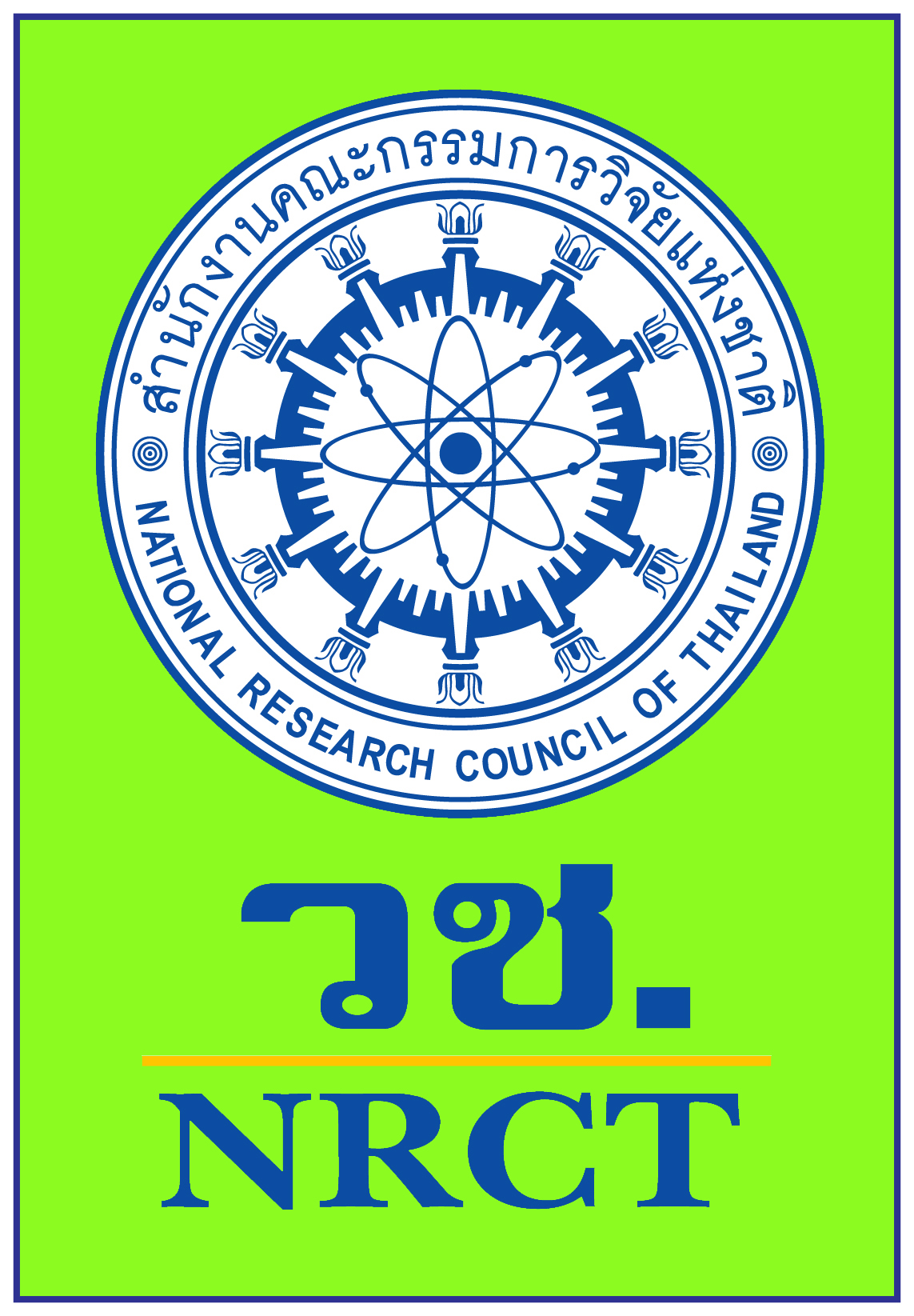 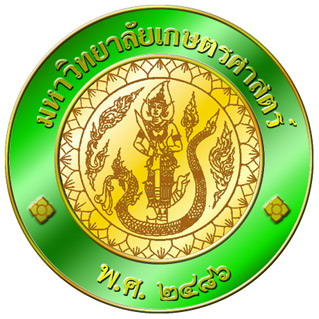 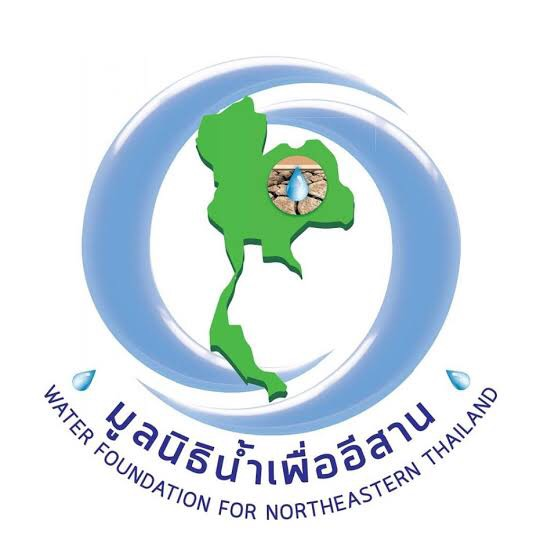 ใบสมัครโครงการการพัฒนาเกษตรกรอาชีพเกษตรกรรมตามแนวพระราชดำริ ทฤษฎีใหม่ สู่ยุคเกษตรกรรมใหม่ 4.0 -----------------------------------------โปรดกรอกข้อมูลให้ครบถ้วนและทำเครื่องหมาย  ในช่องที่ท่านต้องการเลือกข้อมูลส่วนบุคคล ชื่อ........................................................................นามสกุล...........................................................................เพศ…………………………………………..เลขบัตรประจำตัวประชาชน..................................................................วัน/เดือน/ปีเกิด.....................................................อายุ.....................ศาสนา.................................................ที่อยู่ปัจจุบัน   บ้านเลขที่.............................หมู่ที่.....................ตำบล/แขวง.................................................อำเภอ/เขต...............................................จังหวัด.................................................รหัสไปรษณีย์...................โทรศัพท์...............................โทรสาร.......................................E-mail…………………………………………………..การศึกษาสูงสุดประถมศึกษา			 มัธยมศึกษาตอนต้นมัธยมศึกษาตอนปลาย		 ปวช. ปวส.				 ปริญญาตรี				 อื่นๆ โปรดระบุ..................................................................การประกอบอาชีพ ส่วนตัว (โปรดระบุ)...................................................... ตำแหน่ง............................................................     ที่ตั้งสถานประกอบการ........................................................................................................................... รับจ้าง (โปรดระบุ)...................................................... ตำแหน่ง.............................................................     สถานที่ทำงาน......................................................................................................................................... ว่างงาน อื่นๆ (โปรดระบุ).....................................................................................................................................เหตุผลที่สมัคร (ตอบได้มากกว่า 1 ข้อ)  เพื่อประกอบอาชีพส่วนตัว เพื่อเพิ่มทักษะความรู้ เพื่อเข้ารับการทดสอบมาตรฐานอาชีพและคุณวุฒิวิชาชีพเกษตรกรรม เพื่อเปลี่ยนงาน อื่นๆ (โปรดระบุ)......................................................................................................................................รุ่นที่สมัคร (รวมระยะเวลารุ่นละ 3 วัน 2 คืน)  รุ่นที่ 1 เดือนสิงหาคม			 รุ่นที่ 2 เดือนกันยายน	 รุ่นที่ 3 เดือนตุลาคม รุ่นที่ 4 เดือนพฤศจิกายน		 รุ่นที่ 5 เดือนธันวาคมจังหวัดที่ท่านสะดวกเข้าร่วมโครงการ  จังหวัดกรุงเทพมหานคร     	 จังหวัดปทุมธานี     จังหวัดขอนแก่น     		 จังหวัดนครราชสีมาท่านสนใจการอบรมออนไลน์หรือไม่ สนใจ				 ไม่สนใจข้าพเจ้าขอรับรองว่าข้อความข้างต้นเป็นจริงทุกประการ							ลงชื่อ..............................................................ผู้สมัคร							      (.............................................................)							วันที่............................................................................*หมายเหตุ : ไม่มีค่าใช้จ่ายใดๆ ในการสมัคร    : ทั้งนี้กำหนดการอาจมีการปรับเปลี่ยนตามเหมาะสมสอบถามเพิ่มเติม : นางสาวสุพัตรา  รุ่งฤกษ์วิวัฒน์ (ผู้ประสานงาน) 081-906-2552กรุณาส่งใบสมัครมาที่ E-mail  Supattra.r@outlook.com หรือ โครงการการพัฒนาเกษตรกรอาชีพเกษตรกรรมตามแนวพระราชดำริ ทฤษฎีใหม่ สู่ยุคเกษตรกรรมใหม่ 4.0 ภาควิชาเกษตรกลวิธาน คณะเกษตร มหาวิทยาลัยเกษตรศาสตร์ เลขที่ 50 ถนนงามวงศ์วาน แขวงลาดยาว เขตจตุจักร กรุงเทพฯ 10900